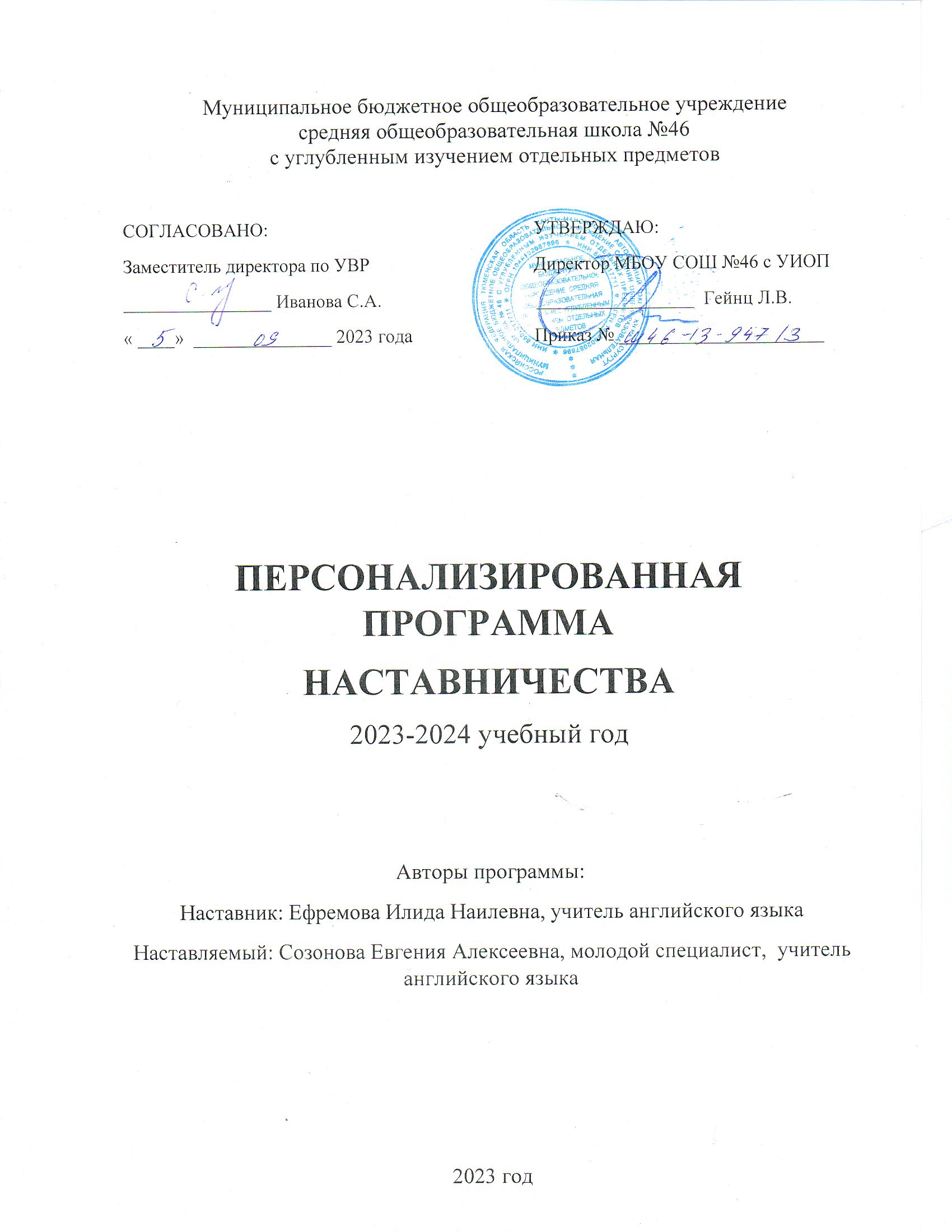 ПОЯСНИТЕЛЬНАЯ ЗАПИСКААктуальность разработки программы наставничества продиктована велением времени. Президент Владимир Путин официально объявил 2023 год в России Годом педагога и наставника. Как отмечается в президентском указе, решение принято в целях признания особого статуса педагогических работников, в том числе тех, кто ведет наставническую деятельность. Программа наставничества разработана в соответствии с распоряжением Министерства образования Российской Федерации от 25.12.2019 года № Р-145 «Об утверждении методологии (целевой модели) наставничества обучающихся для организаций, осуществляющих образовательную деятельность по общеобразовательным, дополнительным общеобразовательным программам среднего профессионального образования, Положение о системе наставничества педагогических работников муниципального бюджетного общеобразовательного учреждения средней общеобразовательной школы № 46 с УИОП от 03.12.2021  № ш46-13-1476/1.Поддержка молодых специалистов в конкретное  образовательное учреждение – одна из ключевых задач образовательной политики.Современной школе нужен профессионально-компетентный, самостоятельно мыслящий педагог, психологически и технологически готовый к реализации гуманистических ценностей на практике, к осмысленному включению в инновационные процессы. Овладение специальностью представляет собой достаточно длительный процесс, предполагающий становление профессиональных компетенций и формирование профессионально значимых качеств.Начинающим учителям необходима профессиональная помощь в овладении педагогическим мастерством, в освоении функциональных обязанностей учителя, воспитателя, классного руководителя. Необходимо создавать ситуацию успешности работы молодого учителя, способствовать развитию его личности на основе диагностической информации о динамике роста его профессионализма, способствовать формированию индивидуального стиля его деятельности.Решению этих стратегических задач будет способствовать создание гибкой и мобильной системы наставничества, способной оптимизировать процесс профессионального становления молодого педагога, сформировать у них мотивацию к самосовершенствованию, саморазвитию, самореализации. В этой системе должна быть отражена жизненная необходимость молодого специалиста  и вновь прибывшего специалиста получить поддержку опытных педагогов-наставников, которые готовы оказать им теоретическую и практическую  помощь на рабочем месте, повысить их профессиональную компетентность.Настоящая программа призвана помочь в организации деятельности наставников с наставляемыми лицами («методист-молодой педагог», «педагог-наставник-молодой специалист») на уровне образовательной организации. Отличительной особенностью является привлечение педагогов-психологов для реализации программы.Цель программы: создание системы методического сопровождения профессионального развития и роста молодых специалистов, благоприятных условий для их успешной личной и профессиональной самореализации.Задачи:Организовать эффективной систему поддержки, самоопределения и профессиональной ориентации молодых специалистов для закрепления их в образовательной организации.Обеспечить повышение профессиональной компетентности и профессионального мастерства молодых специалистов через организацию эффективной системы поддержки наставников. Развивать профессиональное мастерство молодых специалистов через участие в мероприятиях  различного уровня, в конкурсах профессионального мастерства.Отслеживать динамику развития профессиональной деятельности молодых специалистов.Основные виды деятельности:Диагностика  затруднений наставляемого специалиста и выбор форм оказания помощи на основе его потребностей.Посещение уроков наставляемого специалиста и организация взаимопосещений.Планирование и анализ педагогической деятельностиПомощь наставляемому специалисту в повышении эффективности организации учебно-воспитательной работы.Ознакомление с основными направлениями и формами активизации познавательной, научно-исследовательской деятельности учащихся во внеучебное время.Привлечение  наставляемого специалиста к участию в работе  МО учителей школы.Демонстрация опыта успешной деятельности опытными учителями.Организация мониторинга деятельности наставляемого лица.Ожидаемые результаты:- активизация практических, индивидуальных, самостоятельных навыков преподавания молодых специалистов;- высокий уровень включенности молодых специалистов в педагогическую деятельность;- организация эффективной системы поддержки, самоопределения и профессиональной ориентации молодых специалистов;-усиление уверенности педагога в собственных силах и развитие личного, творческого и педагогического потенциала;-создание благоприятной психолого-педагогической атмосферы для разрешения ситуаций кризиса профессионального роста  методических практик молодого специалиста.Основными принципами работы с наставляемыми являются:Обязательность - проведение работы с каждым специалистом, приступившим к работе в учреждении вне зависимости от должности и направления деятельности.Индивидуальность - выбор форм и видов работы со специалистом, которые определяются требованиями должности, рабочим местом в соответствии с уровнем профессионального развития.Непрерывность - целенаправленный процесс адаптации и развития специалиста продолжается на протяжении 3 лет.Эффективность - обязательная периодическая оценка результатов адаптации, развития специалиста и соответствия форм работы уровню его потенциала.Формы и методы работ:: беседы; собеседования; тренинговые занятия; встречи с опытными учителями; открытые уроки, внеклассные мероприятия; тематические педсоветы, семинары; методические консультации; посещение и взаимопосещение уроков; анкетирование, тестирование; участие в различных очных и дистанционных мероприятиях; прохождение курсов.Организация контроля и оценкиОтветственность за реализацию программы наставничества внутри образовательной организации несет заместитель директора по УВР, методист.СОДЕРЖАНИЕ ПРОГРАММЫОписание проблемыМетоды исследования (наблюдение, беседа, посещение уроков)РезультатыПланируемые мероприятия по реализации программы№ п/пНазвание мероприятияСроки Ответственные1Собеседование с молодым специалистом.Утверждение плана работы с МС.Инструктаж о школьной документации, локальных актах ОУ, системе оценивания в ОУ1-10 сентября 2023Ефремова ИН2Практикум по разработке рабочих программ.Практикум по составлению календарно-тематического планирования по ФГОС10-15.09.2023Ефремова ИН3Знакомство с положением о ВОШ (школьный этап, муниципальный этап).Участие МС в проверке  олимпиадных заданий, тренинг по заполнению отчетности по ВОШ (школьный этап). 15.09-20.09.2023Ефремова ИН4Тренинг по работе с  конструктором технологической карты урока.20.09.-25.09.2023Ефремова ИН5Практикум «Разработка поурочных планов»01.10.2023Ефремова ИН6Тренинг по самоанализу  урока. 10.10.2023Ефремова ИН7Мастер-класс для МС с подробным анализом урока17.10.2023Ефремова ИН8Составление отчета о прохождении учебной программы в соответствии с  локальными документами ОУ.25.10.2023Ефремова ИН9Практикум в составлении отчетности по итогам триместра.25.10.2023Ефремова ИН10Изучение методических разработок»  «Как подготовить современный урок?»Ноябрь 2023Ефремова ИН11Посещение урока МС , подробный анализ урока, самоанализ урока МС.15.11.2023Ефремова ИН12Тренинг-«Оригинальное начало урока"25.11.2023Ефремова ИН13Обмен мнениями по проблемам, с которыми приходится сталкиваться МС10.12.2023Ефремова ИН14Системе оценивания в ОУ (тренинг)20.12.2023Ефремова ИН15Активными методами урока, современными педагогическими методами проведения урока.14.01.2024Ефремова ИН16Выбор темы самообразования МС с прогнозируемым результатом деятельности28.01.2024Ефремова ИН17Диспут по теме «Эффективность урока-результат активной деятельности учащихся»10.02.2024Ефремова ИН20Обмен мнениями по проблемам, с которыми приходится сталкиваться МС27.02.2024Ефремова ИН21Анализ педагогических ситуаций.11.03.2024Ефремова ИН22Посещение урока МС , подробный анализ урока, самоанализ урока МС.22.03.2023Ефремова ИН23Практическое занятие «Организация дифференцированного подхода  к обучающимся»10.04.2024Ефремова ИН24Открытый урок для МС с подробным анализом урока26.04.2024Ефремова ИН25Методическая консультация МС11.05.2024Ефремова ИН26Выступление МС по теме самообразования на заседании МО.22.05.2023Ефремова ИН27Анализ работы за 2024-2023 учебный год Практикум по заполнению  самоанализа работы 06.06.2022Ефремова ИН